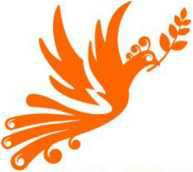 БЮРО ЖАР-ПТИЦАБЛАГОТВОРИТЕЛЬНЫЙ ФОНД123007, г. Москва, Хорошевское шоссе, Д. 35, корп.1, офис 215ИНН: 7733103384; ОГРН 1037739000595;КПП: 773301001; ОКАТО: 45283569000;ОКПО: 53771230; ОКТМО: 45368000000;Тел.:+7 (495)144 42 02+8 800 101 42 02E-mail: buro.zharptitsa@gmail.comИсх. № 006/01-23От 15 января 2023 г.ПОЛОЖЕНИЕО проведении Всероссийского конкурса «Вальсы, победившие время!»в рамках III Всероссийского форума-фестиваля «Я люблю Россию. Патриотизм. Инновации. Творчество»1. Общие положенияНастоящее Положение определяет порядок организации и проведения Всероссийского конкурса детско-юношеских симфонических, камерных, духовых оркестров «Вальсы, победившие время» (далее – Конкурс) в рамках мероприятий III Всероссийского форума-фестиваля «Я люблю Россию. Патриотизм. Инновации. Творчество», его организационное и методическое обеспечение, порядок участия в Конкурсе и определения победителей.2. Цели КонкурсаКонкурс направлен на достижение следующих целей:выявление и поддержка талантливых коллективов;формирование верности своему Отечеству, чувства высокого патриотического сознания у участников коллективов.3. Задачи КонкурсаКонкурс направлен на реализацию следующих задач:выявление и дальнейшее творческое продвижение талантливых коллективов;повышение интереса к музыкальному наследию российских композиторов;популяризация музыкального жанра «Вальс»;развитие творческого сотрудничества и обмена опытом руководителей коллективов с целью совершенствования профессионального мастерства исполнителей.4. Проведения конкурсаКонкурс проводится с 1 марта 2023 года (в 2 тура).1-й тур – «Отборочный» по видеозаписям. Заявки принимаются до 28 февраля 2023 года.2-й тур – 31 марта 2023 года в «МВЦ «Крокус Экспо», 1-й павильон, Зал № 1. Адрес: ул. Международная, д.16, станция метро «Мякинино».5. Участники КонкурсаУчастниками Конкурса могут быть детско-юношеские любительские оркестры, детские оркестры музыкальных школ и школ искусств, школ среднего специального музыкального образования и студенты средних профессиональных учебных заведений г. Москвы, Московской области и других регионов России, подавшие в установленный срок заявку участника (Приложение 1) и представившие видеозапись, оформленную в соответствии с требованиями.6. Учредители и организаторы Конкурса6.1.	Организатором Конкурса является Благотворительный фонд «Бюро «ЖАР-ПТИЦА».7. Номинации Конкурса7.1.	Программа Конкурса включает в себя следующие номинации:Группа А (любительские оркестры);Группа B (оркестры ДМШ, ДШИ);Группа С (оркестры ЦМШ, ССМШ, учреждения среднего профессионального образования: колледж, училище).8. Программные требования8.1.	Свободная программа, включающая обязательное исполнение Вальса(ов) Русских, Российских, Советских композиторов. 8.2.	Программа должна быть подготовлена в 2022/2023 учебном году. 8.3.	Общее время звучания программы не более 20 минут.9. Порядок представления документов на Конкурс9.1.	На Конкурс принимаются (на электронную почту ffestivalzhar-ptitsa2@mail.ru):Заявка участника (Приложение 1);Ссылка на видеозапись выступления конкурсной программы (название файла должно содержать: название коллектива, конкурсная программа).Согласие на обработку персональных данных (Приложение2).10. Общие критерии оценки10.1.	Единые для всех номинаций:уровень мастерства, профессионализма;наличие творческого потенциала;эмоционально-художественная выразительность;яркость воплощения художественного образа;артистизм, наличие отличительных особенностей исполнения произведений.11. Оргкомитет конкурса11.1.	Рабочая группа формируются Исполнителем из своих представителей и осуществляют всю деятельность по подготовке, проведению Конкурса и его информационному обеспечению.11.2.	Жюри формируется организатором конкурса из преподавателей музыкальных учреждений города Москвы, дирижёров российских оркестров.11.3.	Решение жюри пересмотру не подлежит.12. Награждение победителей Конкурса12.1.	Награждение победителей Конкурса производится в соответствии с решением жюри, 12.2.	Наградной комплект победителя состоит из диплома и возможностью принять участие в Международном конкурсе детско-юношеских симфонических, камерных, духовых оркестров Евгения Доги «Вальсы, победившие время» (Киргизия, Озеро Иссык-Куль, 11-21 июля 2023 г). 12.3.	Все расходы за участие в Международном конкурсе осуществляются за счет организатора.Контактное лицо: Иванова Наталия Анатольевна +7 (905) 589-63-01Приложение 1Заявка на участие во Всероссийском конкурсе «Вальсы, победившие время!»в рамках III Всероссийского форума-фестиваля «Я люблю Россию. Патриотизм. Инновации. Творчество»(номинация оркестры)1. Информация об Учреждении2. Информация о Коллективе3. Информация об участниках Коллектива4. Информация о программе Коллектива:5. Данные Руководителя, Дирижёра(ов), Концертмейстера(ов)Приложение 2СОГЛАСИЕ
на обработку персональных данных законного представителя участника
конкурса «Вальсы, победившие время» Я, (фамилия, имя, отчество родителя/опекуна полностью)проживающий по адресу: ________________________________________________________________________________________________________________________________________Паспортные данные (серия, номер, дата выдачи, кем выдан):___________________________________________________________________________________________________________	являясь родителем (законным представителем)(фамилия, имя, отчество ребенка /подопечного полностью)Дата рождения (число, месяц, год):	Гражданство:	Паспортные данные (серия, номер, дата выдачи, кем выдан):___________________________________________________________________________________________________________СНИЛС:________________________________________________________________________Домашний адрес (с индексом):	Домашний телефон (с кодом):	Мобильный телефон:	Электронный адрес:	Класс обучения:	Место учебы в настоящее время (в соответствии с уставом общеобразовательного учреждения):	Адрес данного учебного заведения с указанием типа населенного пункта (город, ПГТ, поселок, село, деревня), контактные телефоны:	в соответствии с требованиями статьи 9 Федерального закона от 27.07.2006 № 152-ФЗ «О персональных данных» (ред. от 21.07.2014) настоящим даю свое согласие на предоставление и обработку моих персональных данных и персональных данных моего ребенка/подопечного Благотворительным фондом "Бюро "Жар-Птица", в соответствии с условиями конкурса:Фамилии, имени, отчества, даты рождения, гражданства, паспортных данных, места учебы, домашнего адреса, телефона, электронного адреса, фотографий, видеоизображений, результатов участия в Конкурсе с целью формирования регламентированной отчетности, размещения результатов на сайте Оргкомитета в сети интернет, размещение данных в базе участников Конкурса.1.Предоставляю Оргкомитету право осуществлять все действия (операции) с моими персональными данными и персональными данными моего ребенка/подопечного, включая сбор, запись, систематизацию, накопление, хранение, уточнение (обновление, изменение), извлечение, использование, передачу (распространение, предоставление, доступ), обезличивание, блокирование, удаление, уничтожение (с использованием автоматизированных средств и без использования средств автоматизации).2. Также я разрешаю Благотворительному фонду "Бюро "Жар -Птица" производить фото- и видеосъемку моего ребенка/подопечного, безвозмездно использовать эти фото, видео и информационные видеоматериалы во внутренних и внешних коммуникациях, связанных с проведением Конкурса. Фотографии и видеоматериалы могут быть скопированы, представлены и сделаны достоянием общественности или адаптированы для использования любыми СМИ и любым способом, в частности в буклетах, видео, в Интернете и т. д. при условии, что произведенные фотографии и видео не нанесут вред достоинству и репутации моего ребенка.3.С порядком проведения Конкурса в соответствии с Положением ознакомлен.Согласие действует с даты подписания до письменного отзыва согласия. При условии непрохождения ребенка/подопечного по результатам участия с отборочного в последующие этапы, сроком окончания действия Согласия считается публикация итогов того этапа, на котором участник завершил свое участие.Подтверждаю, что ознакомлен (а) с положениями Федерального закона от 27.07.2006 №152-ФЗ «О персональных данных», права и обязанности в области защиты персональных данных мне разъяснены.Дата: «___» ___________ 2023 г.  ____________ / ________________(подпись)                          (расшифровка)Полное наименование УчрежденияАдресТелефонE-mailСайтНазвание КоллективаКоличество человекФамилия, Имя, ОтчествоИнструментДата рожденияВозраст(полных лет на 31.03.2023г.) Контактные данные законных представителей (Ф.И.О. телефон)Композитор(ФИ полностью)НазваниекомпозицииПродолжительностьвыступления (мин.)Ссылка на видеоматериалыТехнический райдерФ.И.О. Дата рожденияВозраст(полных лет на 31.03.2023г.) Номер телефона (моб.)Паспортные данные (серия, номер)E-mail